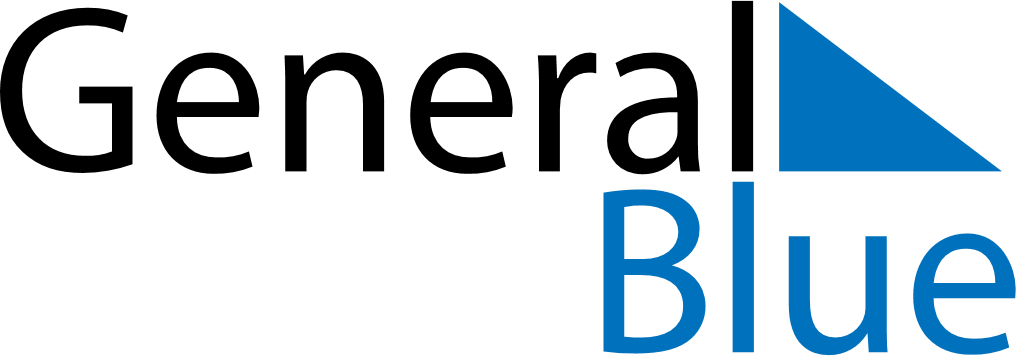 Vatican 2025 HolidaysVatican 2025 HolidaysDATENAME OF HOLIDAYJanuary 1, 2025WednesdaySolemnity of Mary, Mother of GodJanuary 6, 2025MondayEpiphanyFebruary 11, 2025TuesdayAnniversary of the foundation of Vatican CityMarch 13, 2025ThursdayAnniversary of the election of Pope FrancisMarch 19, 2025WednesdaySaint JosephApril 21, 2025MondayEaster MondayApril 23, 2025WednesdaySaint George - Name day of the Holy FatherMay 1, 2025ThursdaySaint Joseph the WorkerJune 29, 2025SundaySaints Peter and PaulAugust 15, 2025FridayAssumptionSeptember 8, 2025MondayNativity of MaryNovember 1, 2025SaturdayAll Saints’ DayDecember 8, 2025MondayImmaculate ConceptionDecember 25, 2025ThursdayChristmas DayDecember 26, 2025FridayBoxing Day